Siu Mui FaFrom 12:00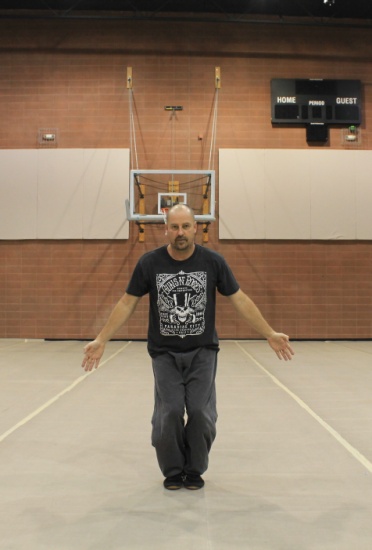 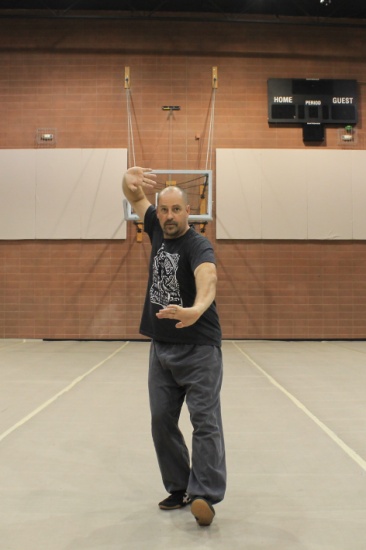 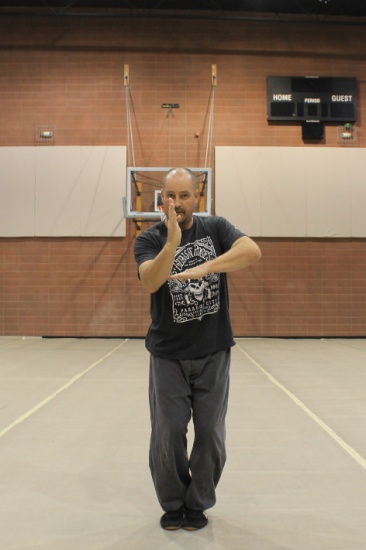 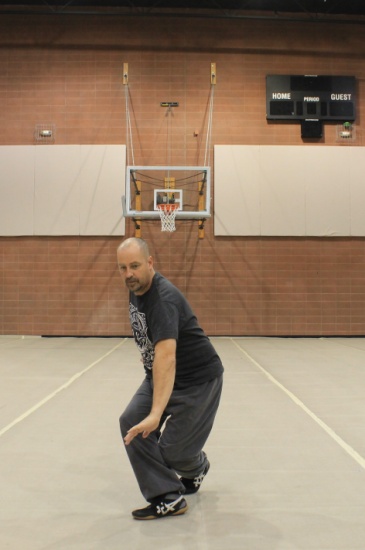 Fan sau		nap sau,chun jong 		sang kiu		poon kiu 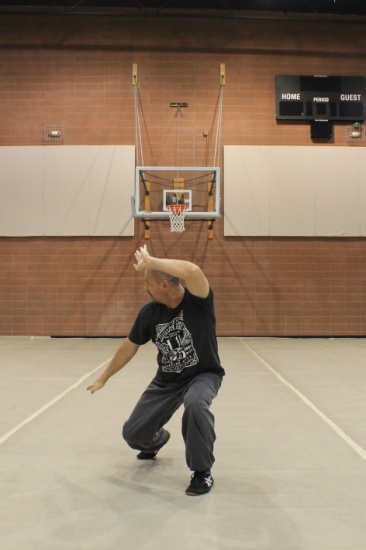 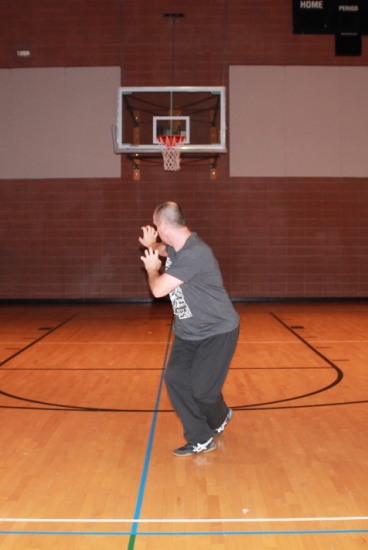 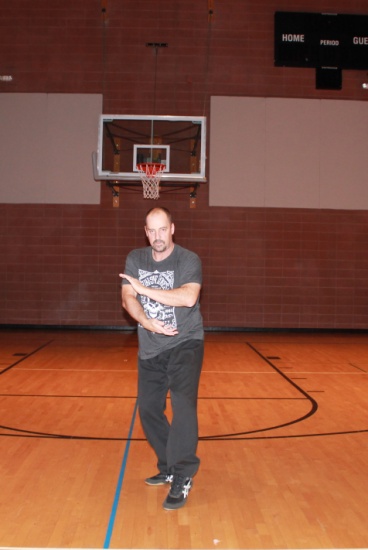 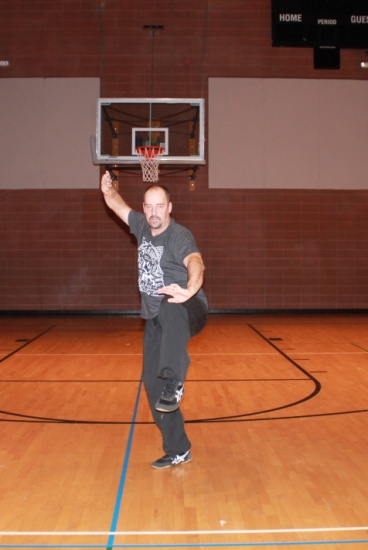 jit fu			fu jao sot sau			flower			hoi sing pek dao 	snap kick 		hop in jit, ging lai		ging lai			ging lai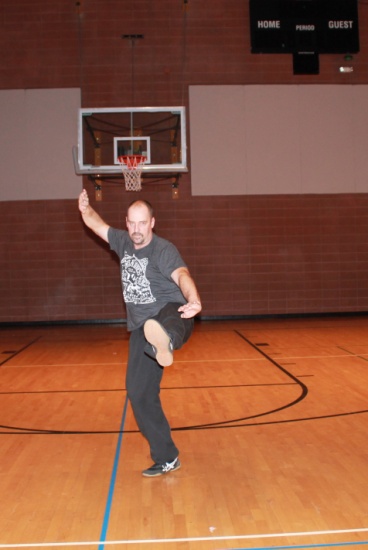 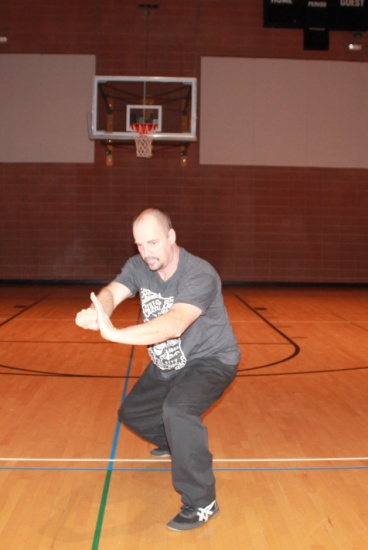 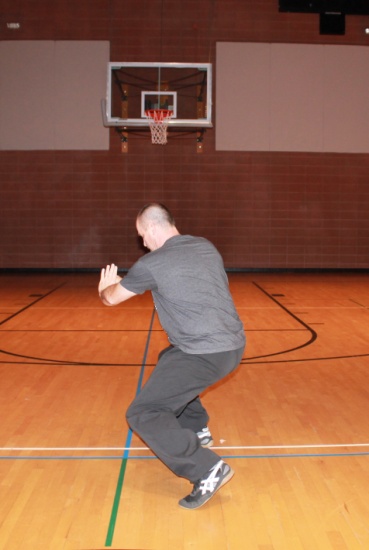 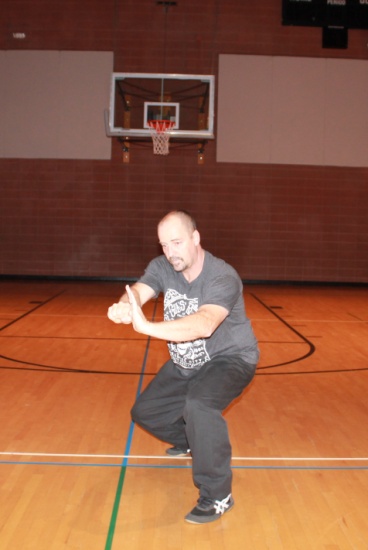 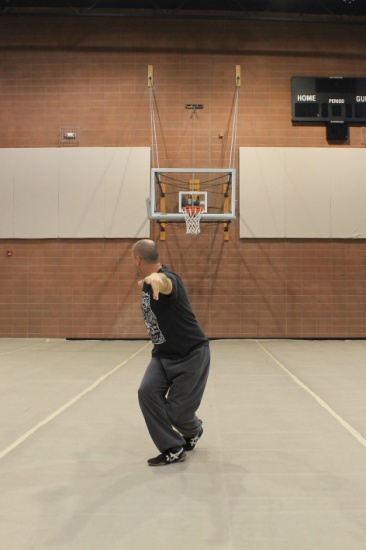 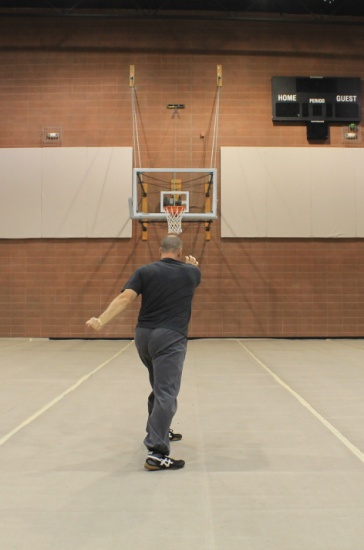 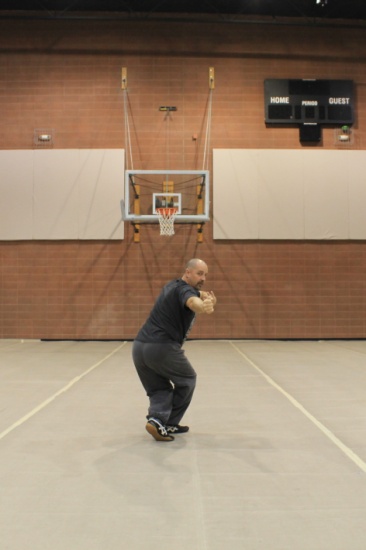 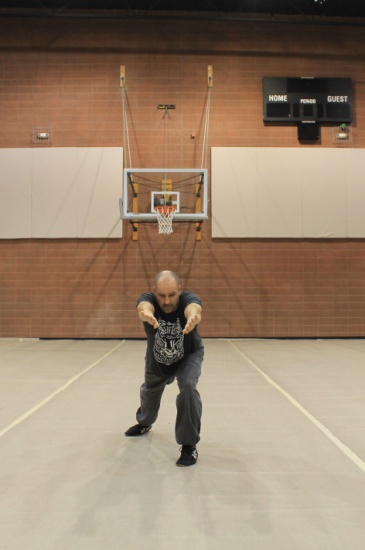      seung chum kiu		kwa, fu jau 			dot chui		seung yum jong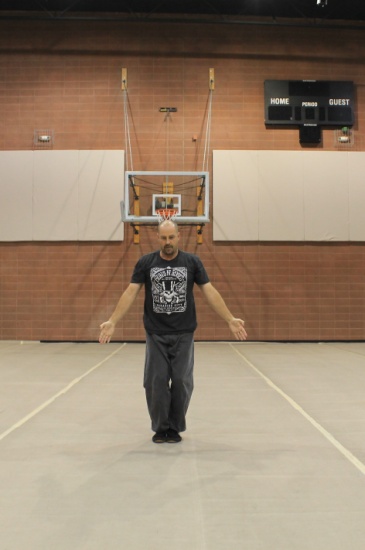 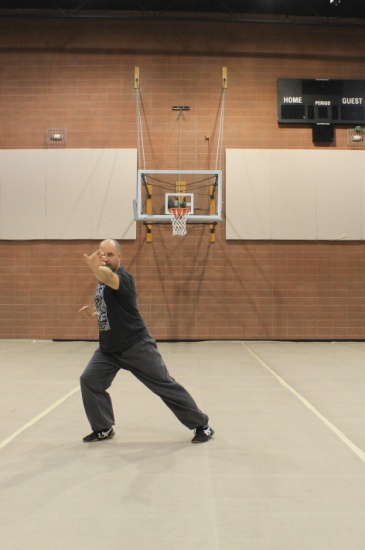 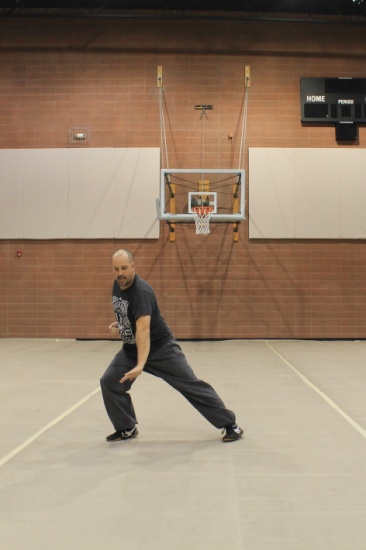 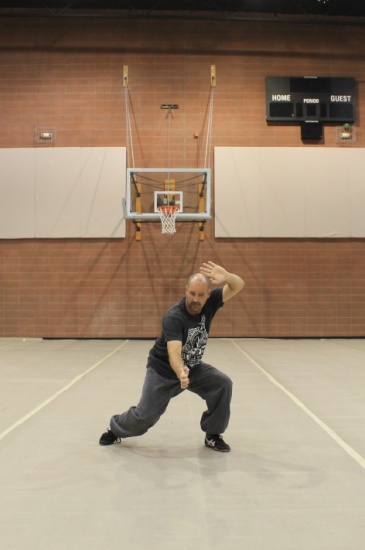    fan sau		chun siu			full poon kiu 		chop chui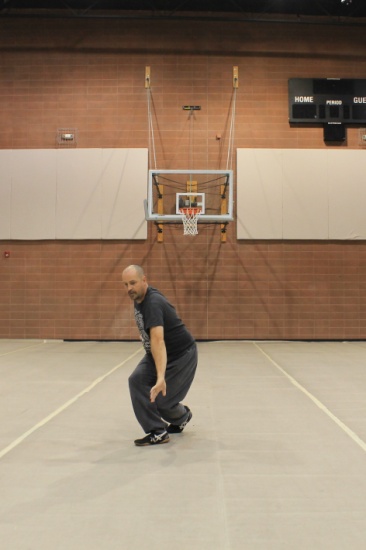 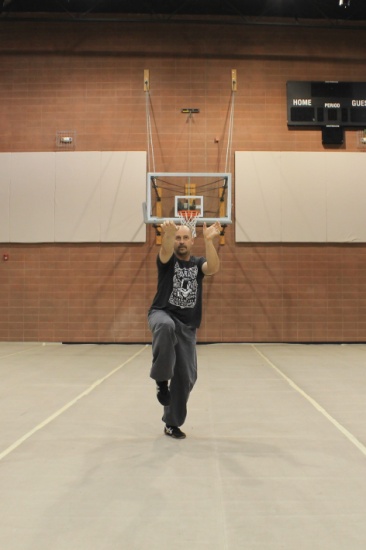 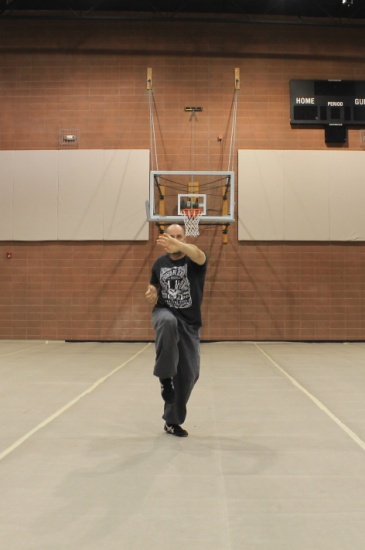 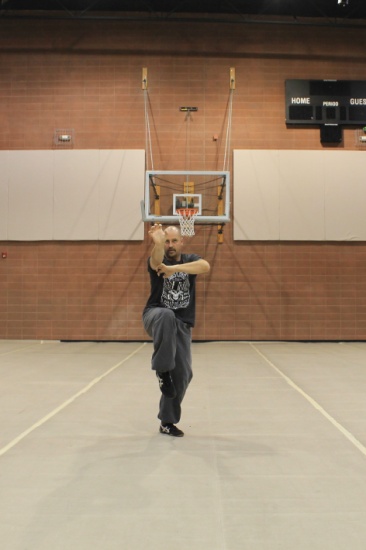 poon kiu	     nop sau w/ chan ng chui		kum sau 		fu jau.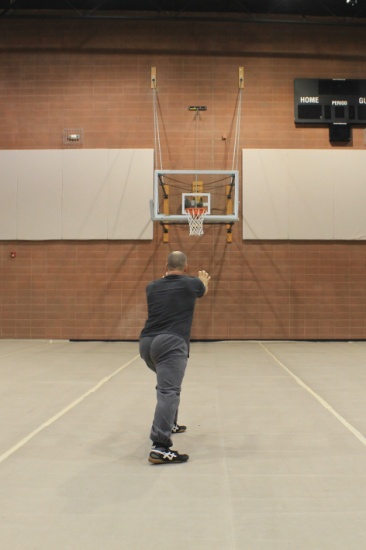 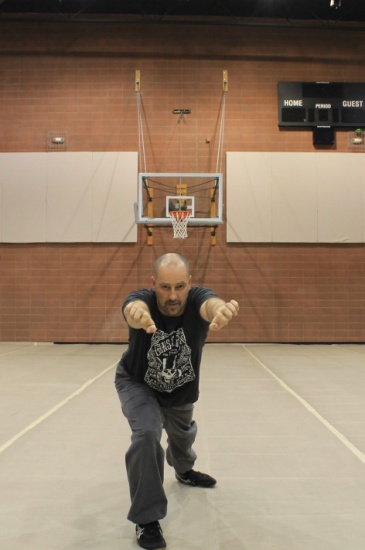 seung fu jau		chiu tien won sau (w/seung yum chop)From 9:00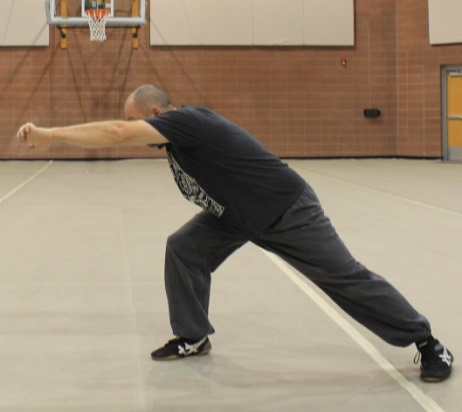 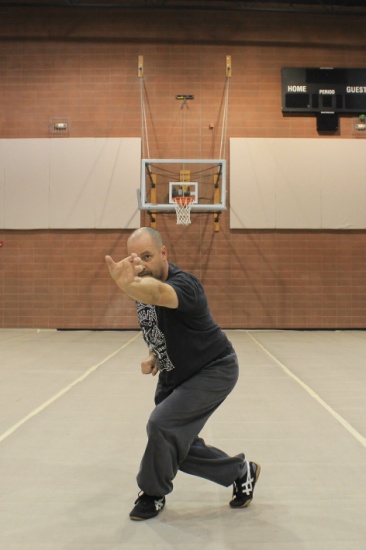 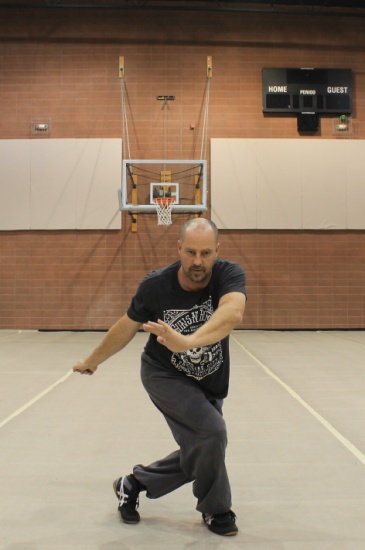 chiu tien won sau 			chun siu, 		full poon kiu 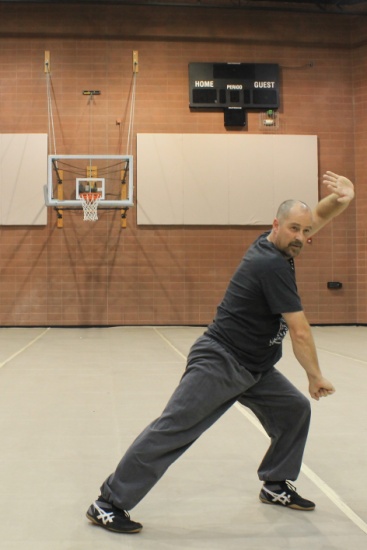 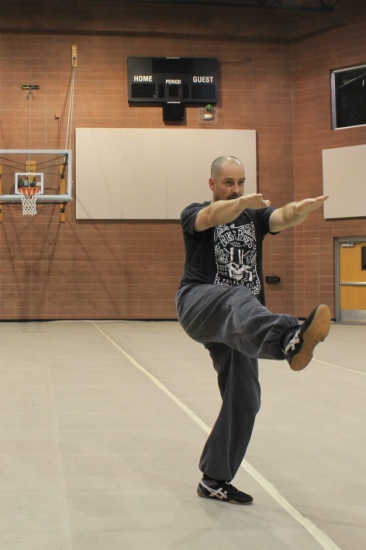 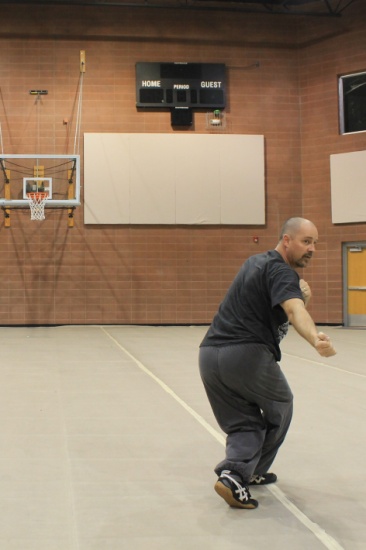 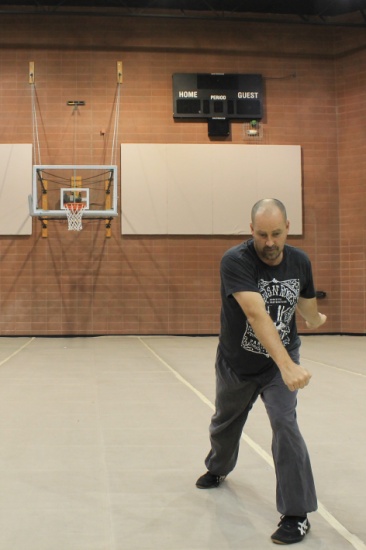 sau chui		jin jee w/snap kick 		kwa 			 kwa, cup sau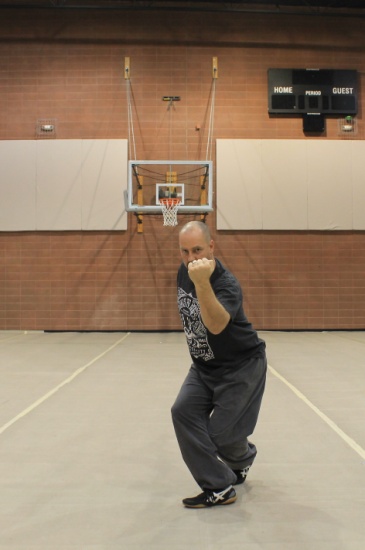 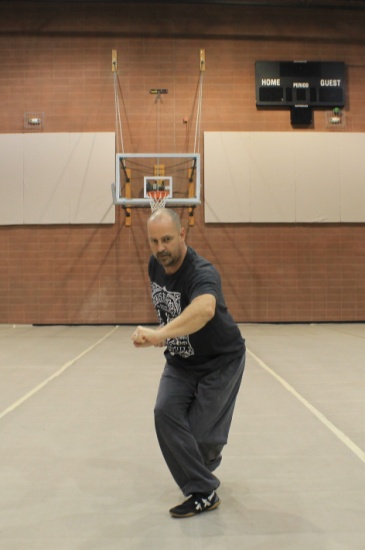 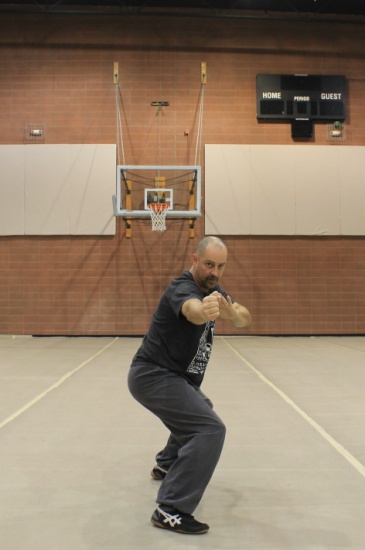 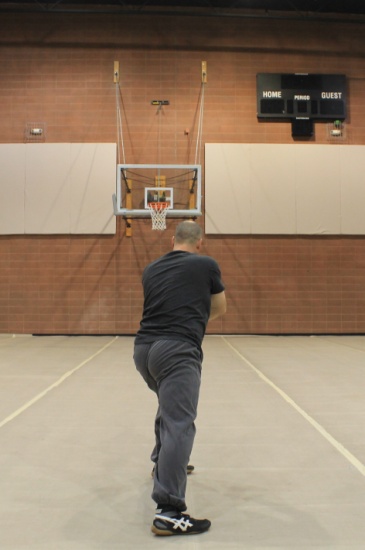 pau, 			poon kiu, la sau	chop chui		chun siuFrom 3:00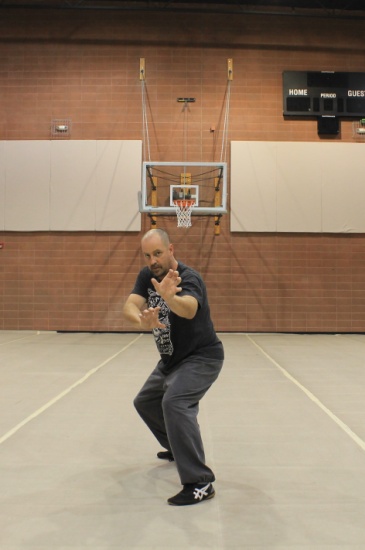 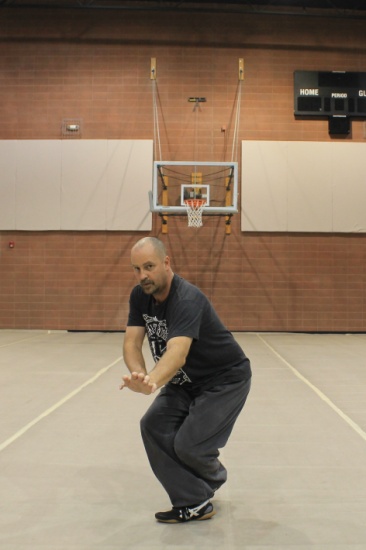 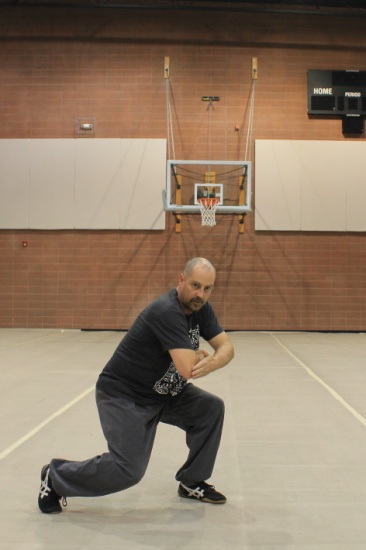 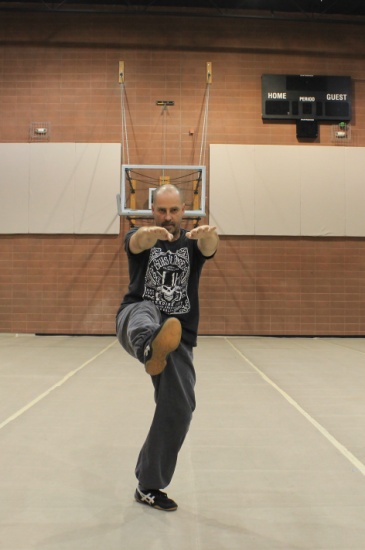 chun siu		     chi sau			 ping jong 	       jin jee w/snap kick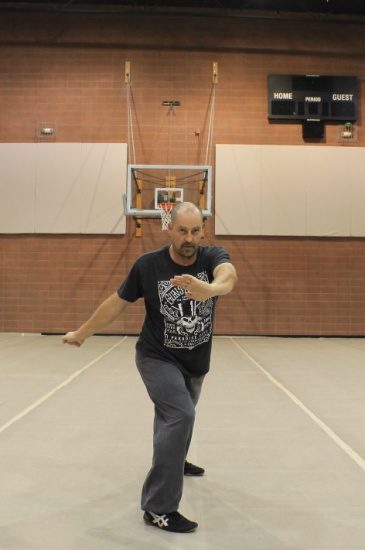 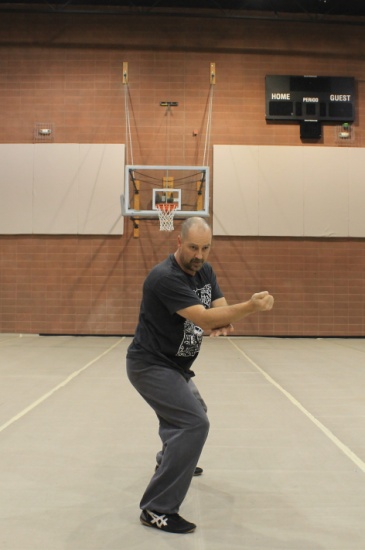 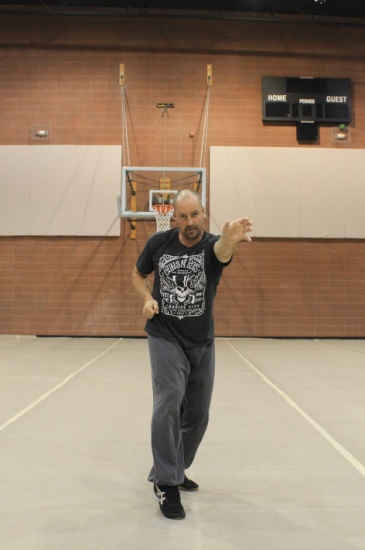 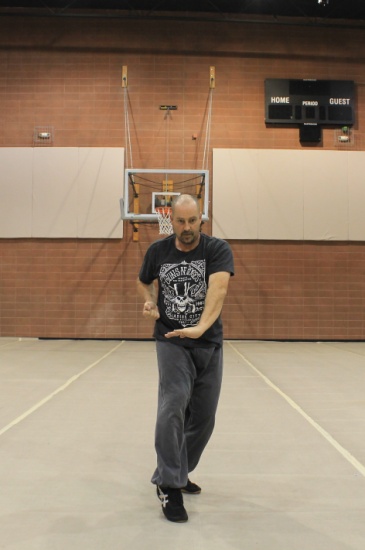 kwa, chun 		     chin ji, biu jong 		chun siu		full poon kiu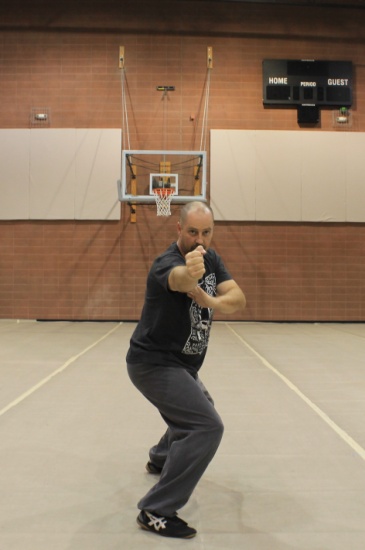 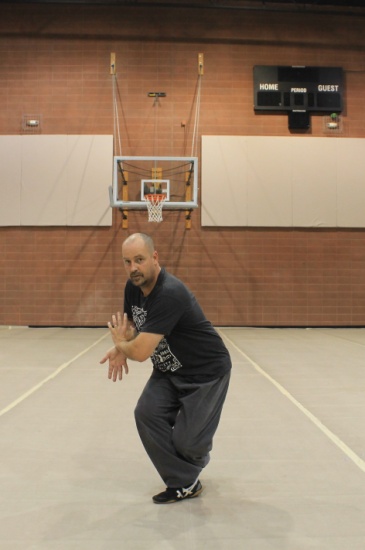 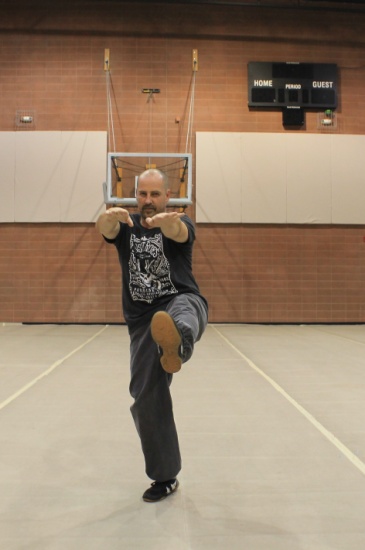 leopard chop 			dip jong	     jin jee w/snap kick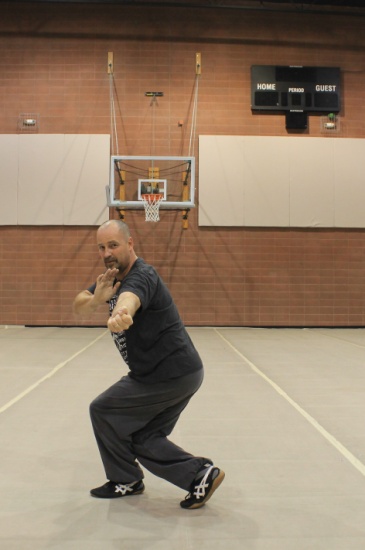 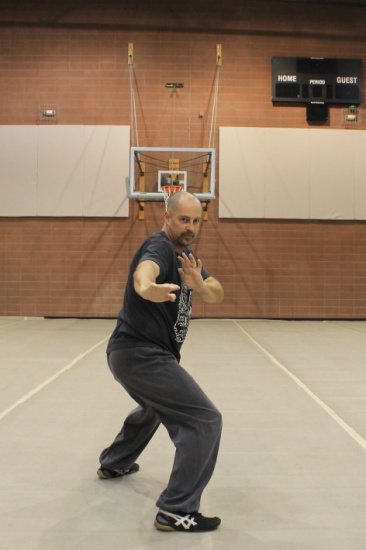 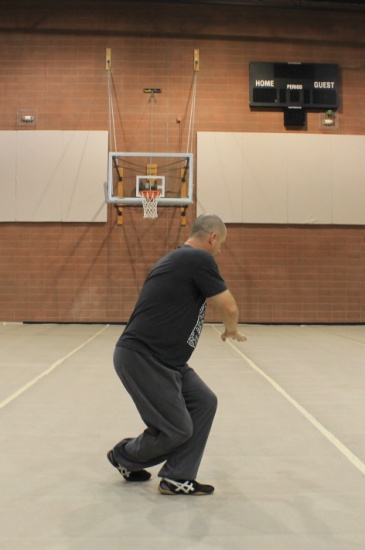 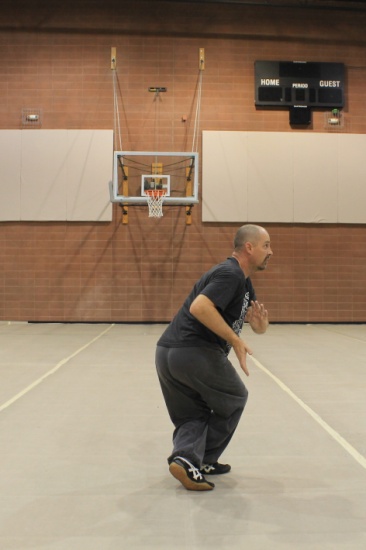 hop to pek choi	     don lon			peet jeong 		dip jong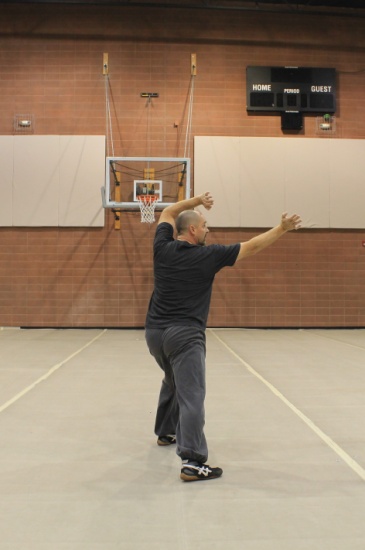 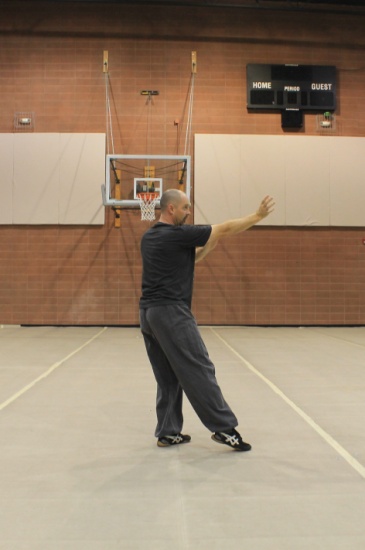 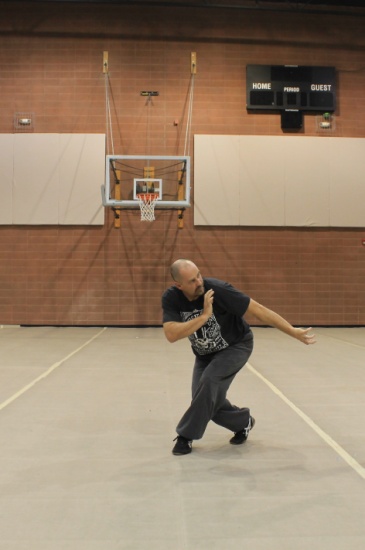 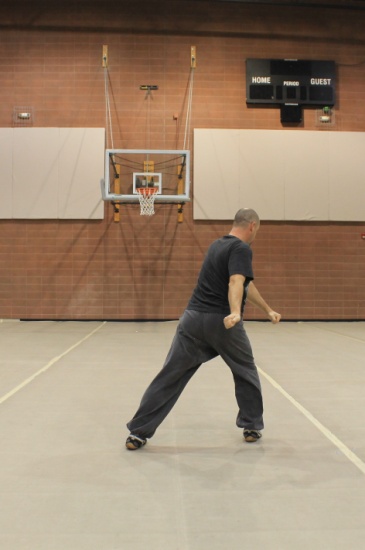 gum jeong		   chun siu			yum wat		 kwa, kup sau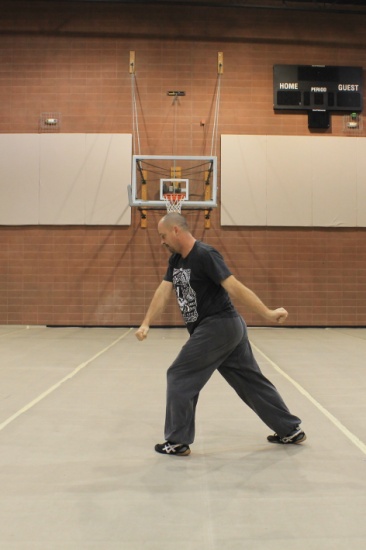 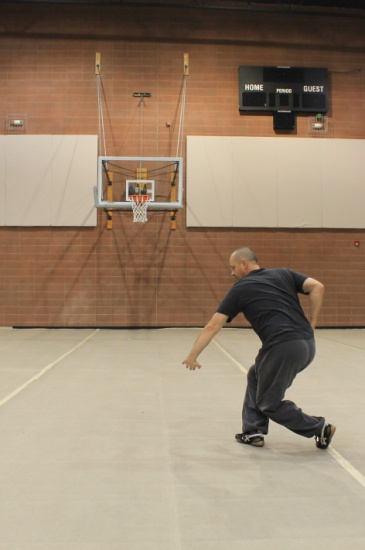 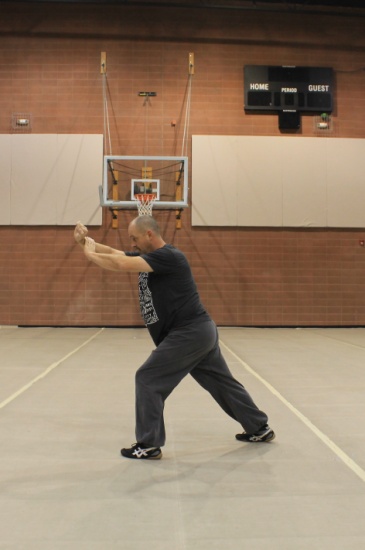 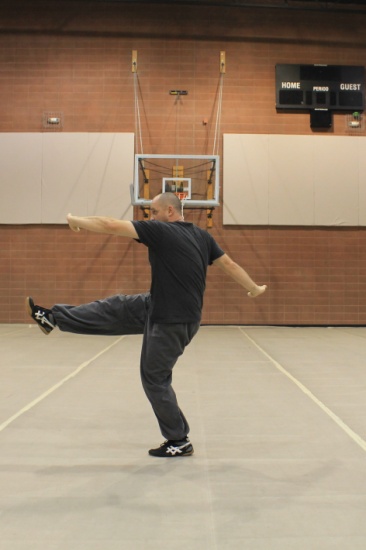 kwa, kup sau 		     poon kiu		wong sau (knuckles in)	tut jong, snap kick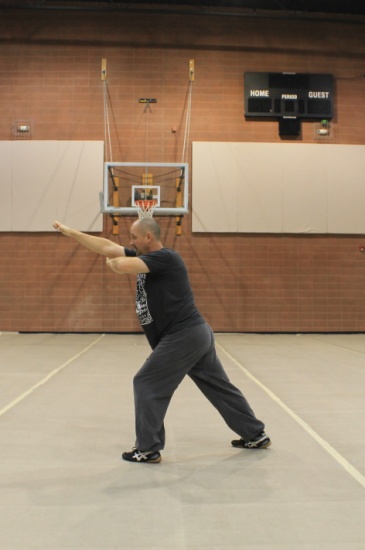 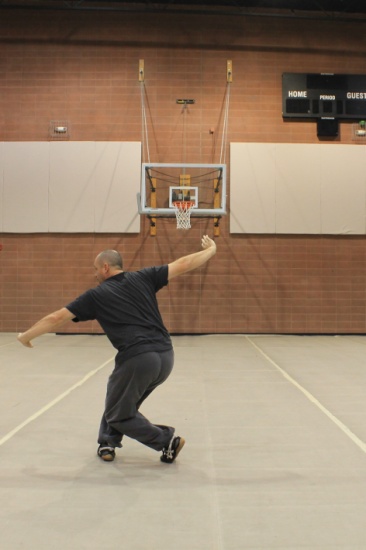 chan ng choi		chun jong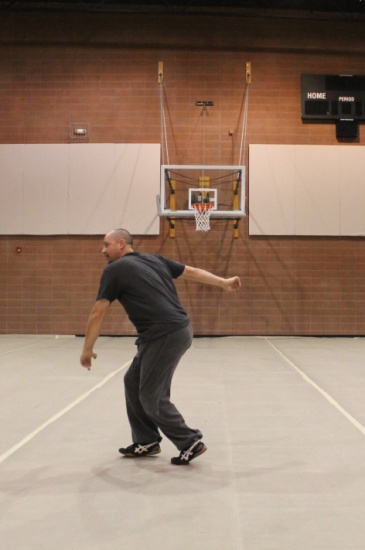 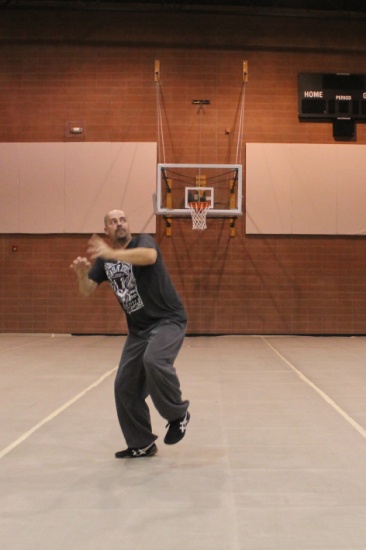 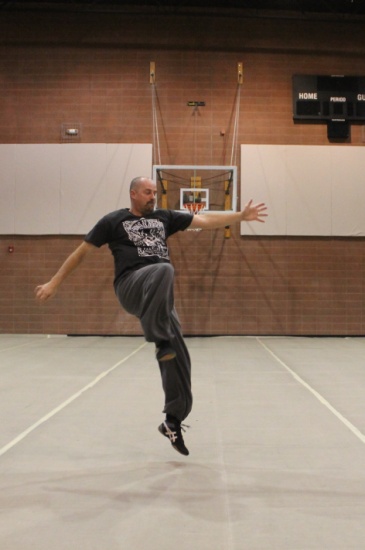 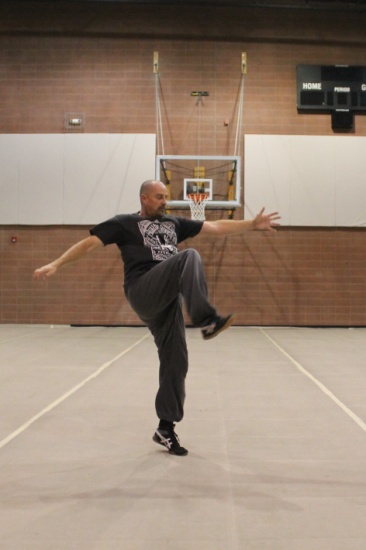 jump spinning inner crescent kick 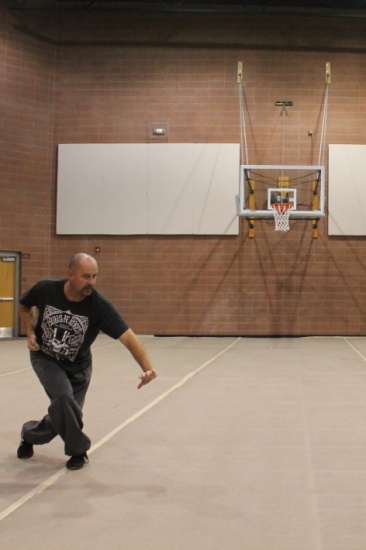 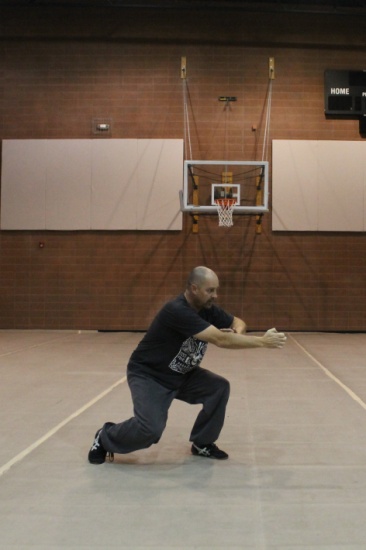 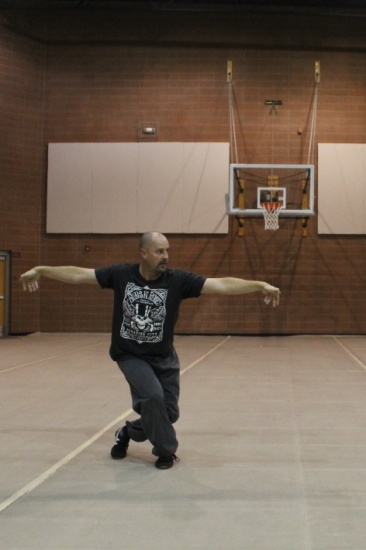 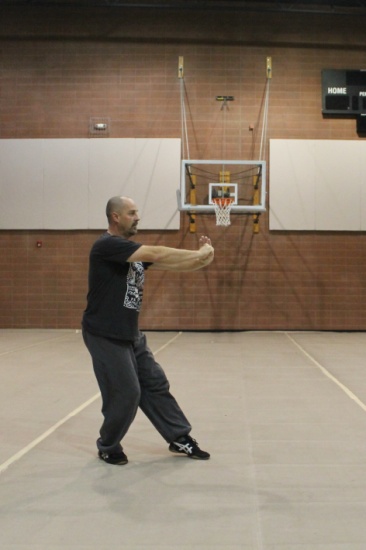 	la sau (tau ma)	leopard chop			seung chum kiu		Ging lai  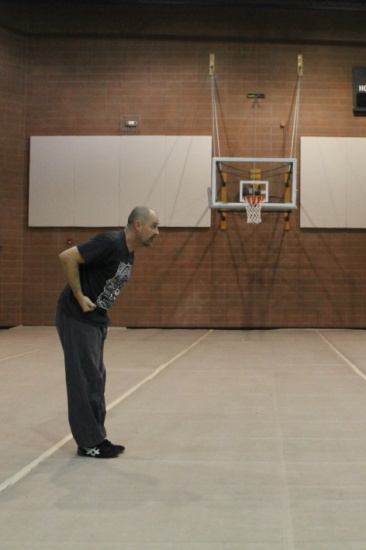 kuk koon